Formumuz ziyaret başvurusu aşamasında Anabilim Dalı Başkanı/Eğitim Sorumlusu tarafından doldurulacaktır. Bu formdaki bilgiler gizlilik sözleşmesi ile koruma altındadır.KURUM ADI:BAŞVURU TARİHİ:(Tıbbi Mikrobiyoloji Uzmanlık Eğitimi Başvuru Formu Gönderme Tarihi)BAŞVURU FORMUNU DOLDURANIN:Adı, Soyadı	:Görevi	:İletişim Adresi  :Telefon	:E-Posta	:KURUMUNUZ:    Tıp Fakültesi	 Eğitim ve Araştırma HastanesiTablo 1: Hastane ile ilgili bilgiler (Lütfen sayı belirtiniz)Tablo 2: Diğer Anabilim Dalları/ Klinikler ile ilgili bilgiler (VAR veya YOK şeklinde belirtiniz)Kurumunuzda kaç yıldır Tıbbi Mikrobiyoloji uzmanlık eğitimi veriliyor?Kurumunuzdan son 5 yılda uzman olanların sayısını belirtiniz:Mevcut uzmanlık öğrencileri (Lütfen sayı belirtiniz)1. yıl …….. 2.yıl …….. 3.yıl …….. 4. yıl …….. 5. yıl ……..EĞİTİCİ KADROSUTablo 3: Tıp FakültesiTablo 4: Eğitim ve Araştırma HastanesiTablo 5: Tıp Fakülteleri/ Eğitim ve Araştırma HastaneleriTablo 6: MEKAN STANDARTLARITablo 7: DONANIM STANDARTLARI  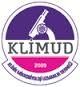 TTMYK AKREDİTASYON KURUM ZİYARETİ İÇİN EĞİTİM KURUMU VE PROGRAMINI DEĞERLENDİRME FORMU  Belge No: AKR.FRM.003  Yayın tarihi: 30.10.2017   Güncelleme Tarihi: 30.08.2022  Güncelleme No: 3 Sayfa Sayısı: 17SAYIYatakYoğun bakım yatağıPoliklinik (yıllık)Ameliyat (yıllık)VAR / YOKÇocuk Sağlığı ve HastalıklarıGenel Cerrahiİç HastalıklarıKadın Hastalıkları ve DoğumSAYIPROFESÖRDOÇENTDOKTOR ÖĞRETİM ÜYESİÖĞRETİM GÖREVLİSİUZMANSAYIPROFESÖRDOÇENTEĞİTİM GÖREVLİSİBAŞASİSTANUZMANTOPLAM SAYIANABİLİM DALINDA SAYIRUTİN/MERKEZ LABORATUVARINDA SAYITEKNİSYENBİYOLOGSEKRETERMEKANVAR/YOKAÇIKLAMA1. Seminer SalonuBirimde □	Kurumda □2. KütüphaneBirimde □ Kurumda □3. Uzmanlık öğrencisi dinlenme odası4. Nöbet odası5. Sosyal toplantı odası (tüm çalışanlar ortak)6. Abone olunan süreli dergiBirimde □ Kurumda □7. KitapBirimde □ Kurumda □8. İnternet erişimiBirimde □ Kurumda □9. Projeksiyon cihazı10. Eğitim arşivi11. Depo12. Sterilizasyon ÜnitesiBirimde □ Kurumda □13. Laboratuvar çalışma alanı….…. m214. Örnek Alma BirimiARAÇ-GEREÇVAR/YOKSAYISınıf 2 Biyolojik Güvenlik KabiniÇift eğitim başlıklı binoküler ışık mikroskobuFloresan mikroskopEtüvSantrifüjManuel ve otomatize immunoassay sistemleriOtoklavPastör fırınıVorteksManyetik karıştırıcıÇalkalayıcıDerin dondurucuKit saklama dolabıHassas/ Dijital TeraziOtomatik pipet setiMoleküler çalışmalar İçin ekstraksiyon, amplifikasyon ve elektroforez sistemiEĞİTİM PROGRAMININ AMACI VE HEDEFLERİEĞİTİM PROGRAMININ AMACI VE HEDEFLERİEĞİTİM PROGRAMININ AMACI VE HEDEFLERİEĞİTİM PROGRAMININ AMACI VE HEDEFLERİEĞİTİM PROGRAMININ AMACI VE HEDEFLERİEVETHAYIRAÇIKLAMALARBELGE NOEğitim programınızın amaç ve hedefleri tanımlanmış mı?Amaç ve hedeflerin yazılı olduğu belgeBelge 1Programınızda uzmanlık öğrencisinden beklenen mezuniyet yetkinlikleri tanımlanmış mı?Mezuniyet yetkinliklerini tanımlayan belgeBelge 2Eğitim programınızın eğiticiler ve eğitim alanlar tarafından bilinmesi sağlanmış mı?Eğitim programının eğiticiler ve eğitim alanlar tarafından bilinmesini sağlayan araçlarBelge 3EĞİTİM SÜRECİ ve EĞİTİM PROGRAMININ YAPILANDIRILMASIEĞİTİM SÜRECİ ve EĞİTİM PROGRAMININ YAPILANDIRILMASIEĞİTİM SÜRECİ ve EĞİTİM PROGRAMININ YAPILANDIRILMASIEĞİTİM SÜRECİ ve EĞİTİM PROGRAMININ YAPILANDIRILMASIEĞİTİM SÜRECİ ve EĞİTİM PROGRAMININ YAPILANDIRILMASIEVETHAYIRAÇIKLAMALARBELGE NOYazılı bir Tıbbi/Klinik Mikrobiyoloji uzmanlık eğitim programınız var mı?Uzmanlık eğitimi programıBelge 4Eğitim programı uzmanlık eğitime başlarken öğrencilere veriliyor mu veya ulaşılabiliyor mu?Eğitime başlarken birim uyumlaştırma/oryantasyon eğitimi veriliyor mu?Birim uyumlaştırma /oryantasyon belge örneğiBelge 5Eğitime başlarken hastane/fakülte uyumlaştırma/oryantasyon eğitimi veriliyor mu?Hastane/fakülte uyumlaştırma/oryantasyon programıBelge 6Yıllık yazılı bilimsel eğitim takvimi oluşturulmuş mu?Bilimsel eğitim takvim örneğiBelge 7Eğitim programınızda aşağıdaki etkinliklerden hangisi/hangileri yapılıyor?Eğitim programınızda aşağıdaki etkinliklerden hangisi/hangileri yapılıyor?Eğitim programınızda aşağıdaki etkinliklerden hangisi/hangileri yapılıyor?Eğitim programınızda aşağıdaki etkinliklerden hangisi/hangileri yapılıyor?Eğitim programınızda aşağıdaki etkinliklerden hangisi/hangileri yapılıyor?             a. Öğretim üyesi dersleri Sayı/yılToplantı katılım tutanakları/ders programıBelge 8             b. Uzmanlık öğrencisi seminerleriSayı/yılToplantı katılım tutanaklarıBelge 9             c. Makale saatleriSayı/yılToplantı katılım tutanaklarıBelge 10            d. Olgu sunumlarıSayı/yılToplantı katılım tutanaklarıBelge 11            e. Simülasyon eğitimiSayı/yılToplantı katılım tutanaklarıBelge 12            f. Disiplinler arası ortak toplantılarSayı/yılToplantı katılım tutanaklarıBelge 13EVETHAYIRAÇIKLAMALARBELGE NOEğitim programınızda belirtilen toplantılara düzenli olarak katılım belgeleniyor mu?Toplantı katılım tutanaklarıBelge 14Uzmanlık öğrencileri gerektiğinde kurum dışında rotasyonlara gönderiliyor mu?Eğitim programında bu konuya yer verildiğinin gösterilmesiBelge 15Dış rotasyonların yapılacağı kurum/birimlerle yazılı anlaşma (program) var mı?Dış rotasyon anlaşması, hedefler, içerik ve değerlendirme belgeleriBelge 16Akranlar ve diğer sağlık alanı çalışanları ile multidisipliner bir ekip çalışması içinde öğrenmeyi destekleyen kanıtlar (çalışma programı, nöbet, ortak hizmet içi eğitim programı vb.) var mı?Konu ile ilgili etkinliklerin listesiBelge 17Öğrenme hedefleri, eğitim yöntemleri ile ilişkilendirilmiş mi? (GELİŞİM STANDARDI)Tablo eklenmeli (KLİMUD/akreditasyon web sayfasında örnek yer almaktadır)Belge 18Paydaşların eğitim programlarının yapılandırılmasına katkılarını belirten yazılı açıklama, belge var mı?Paydaşlarla eğitim programının yapılandırılmasına yönelik toplantı tutanaklarıBelge 19UZMANLIK ÖĞRENCİLERİUZMANLIK ÖĞRENCİLERİUZMANLIK ÖĞRENCİLERİUZMANLIK ÖĞRENCİLERİUZMANLIK ÖĞRENCİLERİEVETHAYIRAÇIKLAMALARBELGE NOHer uzmanlık öğrencisine ait kişisel eğitim dosyası var mı? Kişisel eğitim dosyası örneğiBelge 20Uzmanlık öğrencilerinin eğitim dosyası içinde lisans diploması örneği var mı?  (Belge 20 içinde)Kurumunuzda kişisel uzmanlık öğrenci karnesi /kişisel gelişim dosyası uygulaması var mı?Kişisel uzmanlık öğrenci karnesi / kişisel gelişim dosyası örneğiBelge 21Her uzmanlık öğrencisine program başında çekirdek eğitim müfredatı (ÇEM) / güncel genişletilmiş eğitim müfredatının (GEM) dokümanı (eğitim takvimi, görev tanımları vb.) veriliyor mu?Program başında verilen güncel eğitim programı ve takvimi örneğiBelge 22Eğitim sürecine ilişkin, uzmanlık öğrencisi bir plan dahilinde ve düzenli olarak eğiticilere yazılı ve/veya sözlü geribildirim veriyor mu?Yazılı geri bildirim örneğiBelge 23Eğitim sürecinde bilimsel araştırma yönetimi, sunumu ve yayın haline getirme yetkinliği destekleniyor mu?Uzmanlık öğrencilerinin bilimsel araştırma makaleleri, sözlü/poster sunum örnekleriBelge 24Uzmanlık öğrencisinin sorumluluğunda yürütülen uygulamalı, multidisipliner ve/veya hasta/hasta yakınları ile iletişim gerektirecek görevler/nöbetler destekleniyor mu? Uzmanlık öğrencisinin katıldığı multidisipliner toplantı/komisyon/ konsey çalışmaları ve sorumlu olarak tuttukları nöbete ilişkin belgelerBelge 25EVETHAYIRAÇIKLAMALARBELGE NOEğitimin bir bölümünde uzmanlık öğrencisine bir laboratuvarı gözetim altında yönetme sorumluluğu veriliyor mu?Eğitim programında, yönetme sorumluluğu verilen laboratuvar ve süresi ile ilgili belgeBelge 26Son yıl uzmanlık öğrencilerinin Tıbbi Mikrobiyoloji yeterlik sınavına girmeleri kurumca teşvik ediliyor mu?Tıbbi Mikrobiyoloji yeterlik sınavına giren ve teorik yeterliği geçen uzmanlık öğrencisi var mı?Kurumdan uzmanlık öğrencisi olarak yeterlik sınavına girenlerin listesiBelge 27Uzmanlık öğrencisinin meslektaşları ile birlikte çalışmalar yapmak ve uzmanlık dernekleri çatısı altındaki etkinliklere katılması destekleniyor mu?KLİMUD ve TMC’ye üye asistan sayısı, ilgili derneklerin asistan komisyonuna üyelik, bilimsel etkinliklerine (bölge toplantısı, sempozyum, kongre, vb.) katılımı gösteren belge, vb.  Belge 28Tıbbi Mikrobiyoloji (TM) alanında uzmanlık öğrencisinin bilimsel gelişmeler doğrultusunda, beceri kazandıracak çalışmalara ve uygulamalı kurslara katılımları destekleniyor mu?Uzmanlık öğrencilerinin kurs katılım belgeleriBelge 29Uzmanlık öğrencisi; özlük hakları, eğitim programlarının geliştirilmesi ve uzmanlık öğrencisi ile ilgili konularda bilgilendiriliyor ve konu ile ilgili toplantılarda temsiliyeti sağlanıyor mu?Uzmanlık öğrencisi ile ilgili konularda, uzmanlık öğrencisi temsilcisinin katıldığı akademik kurul veya diğer toplantı tutanaklarıBelge 30Uzmanlık öğrencisi temsilcisi var mı?Temsilci seçiminin tanımlandığı belgeUzmanlık öğrencisi seçimi ile ilgili yöntemin ve katılanların belirtildiği, sonucu gösteren belgeBelge 31 aBelge 31 bUZMANLIK ÖĞRENCİLERİNİN DEĞERLENDİRİLMESİUZMANLIK ÖĞRENCİLERİNİN DEĞERLENDİRİLMESİUZMANLIK ÖĞRENCİLERİNİN DEĞERLENDİRİLMESİUZMANLIK ÖĞRENCİLERİNİN DEĞERLENDİRİLMESİUZMANLIK ÖĞRENCİLERİNİN DEĞERLENDİRİLMESİEVETHAYIRAÇIKLAMALARBELGE NOUzmanlık öğrencilerinin ölçme ve değerlendirilmesinin amacı ve hedefleri tanımlanmış mı?Uzmanlık öğrencilerinin ölçme ve değerlendirilmesinin amacı ve hedeflerinin yazılı olduğu belgeBelge 32Değerlendirmede kullanılan yöntem ve araçlar yazılı olarak tanımlanmış mı?Değerlendirmede kullanılan yöntem ve araçların yazılı olduğu belgeBelge 33Değerlendirmede formlar / değerlendirme belgeleri kullanılıyor mu?Değerlendirmede kullanılan formlar / değerlendirme belgeleriBelge 34Kullanılan ölçme ve değerlendirme yöntemleri geçerli, güvenilir ve adil mi?EĞİTİM – ÖĞRETİM KADROSUEĞİTİM – ÖĞRETİM KADROSUEĞİTİM – ÖĞRETİM KADROSUEĞİTİM – ÖĞRETİM KADROSUEĞİTİM – ÖĞRETİM KADROSUEVETHAYIRAÇIKLAMALARBELGE NOEğiticilerin TM Uzmanlık Eğitici yetkisi var mı? (TUEY ve TTMYK yönergesine uygun) TTMYK Eğitici belgeleriBelge 35Eğiticilerin eğitici ve araştırmacı geçmişleri ve deneyimleri yeterli mi? (Son 5 yayınını içeren kısa özgeçmiş, TUBİTAK CV formu kullanılabilir) Eğiticilerin bilimsel özgeçmişleriBelge 36Eğiticilerin eğitici eğitimleri var mı? (GELİŞİM STANDARDI) Eğiticilerin eğitici eğitimi belgeleriBelge 37Eğiticilerin ölçme değerlendirme konusunda eğitimleri var mı? (GELİŞİM STANDARDI) Eğiticilerin ölçme değerlendirme eğitimi belgeleriBelge 38Eğiticilerin eğitimle ile ilgili görev tanımları (uzmanlık eğitiminde aldıkları görevler ve sorumluluklar) var mı? Eğiticilerin görev tanımıBelge 39Eğiticilerin eğitim sorumluluklarını yerine getirmeleri izleniyor/değerlendiriliyor mu? Uzmanlık öğrencisi geribildirimleri Belge 23Eğitim organizasyonu ve sorumlulukları eğiticilerle yazılı olarak paylaşılmış mı? Yazılı açıklama /toplantı tutanaklarıBelge 40Eğitim programının planlanması ve yürütülmesinden sorumlu eğiticiler tanımlı mı?Eğitim kadrosu/Akademik kadro görev tanımları, yıllık eğitim programları, toplantı tutanaklarıBelge 41EVETHAYIRAÇIKLAMALARBELGE NOBirim içi bilimsel eğitim etkinlik programları planlandığı şekilde yürütülüyor mu? Eğitim programı katılım tutanakları (KLİMUD/akreditasyon web sayfasında örnek yer almaktadır)Belge 42Uzmanlık eğitiminden sorumlu eğitim sorumlusu var mı?Eğitim kadrosunun organizasyon şeması eğitim sorumlusunun görevlendirme şekli, süresi, yazılı görev tanımıBelge 43Kurumda Anabilim Dalı Başkanı/ Eğitim Sorumlusu değiştiğinde KLİMUD’a yazılı/e-posta ile bildiriliyor mu?Yazışma belgesiBelge 44Her uzmanlık öğrencisi için bir eğitim danışmanı atanıyor mu?Eğitim danışmanı görev tanımı, toplantı tutanakları Belge 45Her uzmanlık öğrencisi için bir tez danışmanı atanıyor mu?Tez danışmanı görev tanımı, toplantı tutanaklarıBelge 46EĞİTİM ORTAMLARI VE EĞİTSEL KAYNAKLAREĞİTİM ORTAMLARI VE EĞİTSEL KAYNAKLAREĞİTİM ORTAMLARI VE EĞİTSEL KAYNAKLAREĞİTİM ORTAMLARI VE EĞİTSEL KAYNAKLAREĞİTİM ORTAMLARI VE EĞİTSEL KAYNAKLAREVETHAYIRAÇIKLAMALARBELGE NOKurumunuz Tıbbi Mikrobiyoloji Uzmanlık Çekirdek Eğitim Müfredatında (ÇEM) yer alan alt disiplinleri kapsayan laboratuvarlara ve bu laboratuvarlarda çalışılan testlere sahip mi?Laboratuvarların ve birimlerin organizasyon şemasıBelge 47ÇEM’de yer alan testler kurumda yeterli sayı ve çeşitlilikte mi?Yıllık laboratuvar test listesi ve örnek sayılarıBelge 48Eğitim; kısıtlı bildirim, panik değer bildirimi, uygunsuzluk bildirimini (kabul-ret / hata bildirimi gibi) uygulamalarını kapsıyor mu?Yazılı kısıtlı bildirim, panik değer bildirimi, uygunsuzluk bildirimi kanıtı ve uzmanlık öğrencisinin yaptığını gösterir belgeBelge 49Eğitim, acil/salgın inceleme/ beklenmedik durumlarla ilgili deneyim kazanacak uygulamaları kapsıyor mu?Konu ile ilgili varsa simülasyon eğitimi, olgu çalışması, eğitim tutanaklarıBelge 50Eğitim kurumunuzda bulunmayan uygulama / alt yapı eksiklikleri var mı? Bu eksiklikleri gidermek için ne gibi çözümler üretilmektedir?Varsa kurumlar arası yazışma örnekleriBelge 51Laboratuvarda kalite el kitabı hazırlanmış mı?Laboratuvar El KitabıBelge 52Eğitim birimi ve laboratuvarın mimari projesi veya laboratuvarlar, toplantı salonları, derslikler, ofis alanları, depo, sterilizasyon ünitesi, örnek alma birimini gösteren belgelere ulaşılabiliyor mu?Mimari projeBelge 53EĞİTİM PROGRAMLARININ DEĞERLENDİRİLMESİ SÜRECİEĞİTİM PROGRAMLARININ DEĞERLENDİRİLMESİ SÜRECİEĞİTİM PROGRAMLARININ DEĞERLENDİRİLMESİ SÜRECİEĞİTİM PROGRAMLARININ DEĞERLENDİRİLMESİ SÜRECİEĞİTİM PROGRAMLARININ DEĞERLENDİRİLMESİ SÜRECİEVETHAYIRAÇIKLAMALARBELGE NOProgram değerlendirme için yılda en az bir kez uzmanlık öğrencileriyle görüşme-anket yapılıyor mu? Geribildirim alınıyor mu? Uzmanlık öğrencileriyle görüşme-anket – geribildirim kayıtlarıBelge 54Program değerlendirme için yılda en az bir kez eğiticilerle görüşme-anket yapılıyor mu? Geribildirim alınıyor mu? Eğiticilerle görüşme-anket– geribildirim kayıtlarıBelge 55Program değerlendirme için yapılmış anketlere ve sonuçlarına ulaşılıyor mu? Eğitim programının etkinliğinin izlendiğinin, analizinin ve yorumlanmasını içeren değerlendirme ile ilgili belgeler/ raporlarBelge 56Eğitim programının etkinliğinin izlenmesi ve sürekli iyileştirmesi için izlemi, analizi ve yorumlanmasını içeren bir değerlendirme sistemi var mı? (GELİŞİM STANDARDI) Geri bildirim belgeleri ve bunlarla ilgili yorumlar ve bu yorumların eğitim kurullarında tartışıldığına ilişkin tutanaklar Program değerlendirme kayıtları**Belge 57Mezunlar ile mezuniyet sonrası iletişimin devam ettiğine dair iletişim bilgileri bulunuyor mu? Mezunlar ve iletişim bilgileri listesiBelge 58Mezunlardan elektronik veya basılı geri bildirim alınıyor mu? Elektronik / yazılı geri bildirim belgeleriBelge 59YÖNETİM VE YÖNETİCİLİKYÖNETİM VE YÖNETİCİLİKYÖNETİM VE YÖNETİCİLİKYÖNETİM VE YÖNETİCİLİKYÖNETİM VE YÖNETİCİLİKEVETHAYIRAÇIKLAMALARBELGE NOYönetim, TUKMOS’da önerilen şekilde eğitim programının uygulanması için gerekli kadro ve altyapı koşullarını gerçekleştiriyor mu? (Gelişim Standardı)Yönetimin eğitim programının uygulanması için gerekli kadro ve altyapı koşullarını sağladığını gösterir belgeBelge 60Yönetim, eğitim kaynaklarının bütçelenmesinde sorumluluk ve yetkiye sahip mi? (Gelişim Standardı)Yönetim, nitelikli bir eğitim programı için gerekli düzenlemeleri yapıyor ve kaynak sağlayabiliyor mu? (Gelişim Standardı)Eğitim kurumunun programın uygulamasına yönelik bulduğu kaynaklar listesi (Örneğin BAP)Belge 61Uzmanlık eğitimi programlarının ve eğitim kurumlarının yönetici kadrosu programın uygulanmasını destekliyor, kaynakların doğru kullanımı ve iyi yönetimini sağlıyor mu?Uzmanlık alanlarının işlevlerinin ve çeşitlerinin tanımlanmasından sorumlu ulusal bir yapı var mı? Tıpta Uzmanlık Eğitimi Kurulu TUKMOS güncel sürümü ile ilişkilendirilmesini gösterir belge.Belge 62Onaylanmış uzmanlık eğitim programlarının tanımlanması tüm ilgili paydaşların iş birliğiyle mi yapılmaktadır?İ. SÜREKLİ İYİLEŞTİRMEİ. SÜREKLİ İYİLEŞTİRMEİ. SÜREKLİ İYİLEŞTİRMEİ. SÜREKLİ İYİLEŞTİRMEİ. SÜREKLİ İYİLEŞTİRMEEVETHAYIRAÇIKLAMALARBELGE NOEğitim programı alınan geri bildirimlerle yılda en az bir kez gözden geçiriliyor ve gerekli iyileştirmeler yapılıyor mu? Yıllık değerlendirme sonrası eğitim programında yapılan değişikliklere ait belgelere ulaşılıyor mu? Toplantı tutanağı ve eğitim programında yapılan değişikliklere ait belgeler/ kanıtlarBelge 63Eğiticilerin uzmanlık eğitimi konusunda araştırma yapması ve sonuçların eğitime yansıtılması özendiriliyor mu?  Etkinlikler listesiBelge 64Eğitim ile ilgili olarak uzmanlık derneği (KLİMUD) ile ilişkiler sürdürülüyor mu? TTMYK Eğitim Üst Kurulu’na katılım tutanağı ve/veya benzer toplantı tutanakları ve yazışma belgeleriBelge 65